Configuración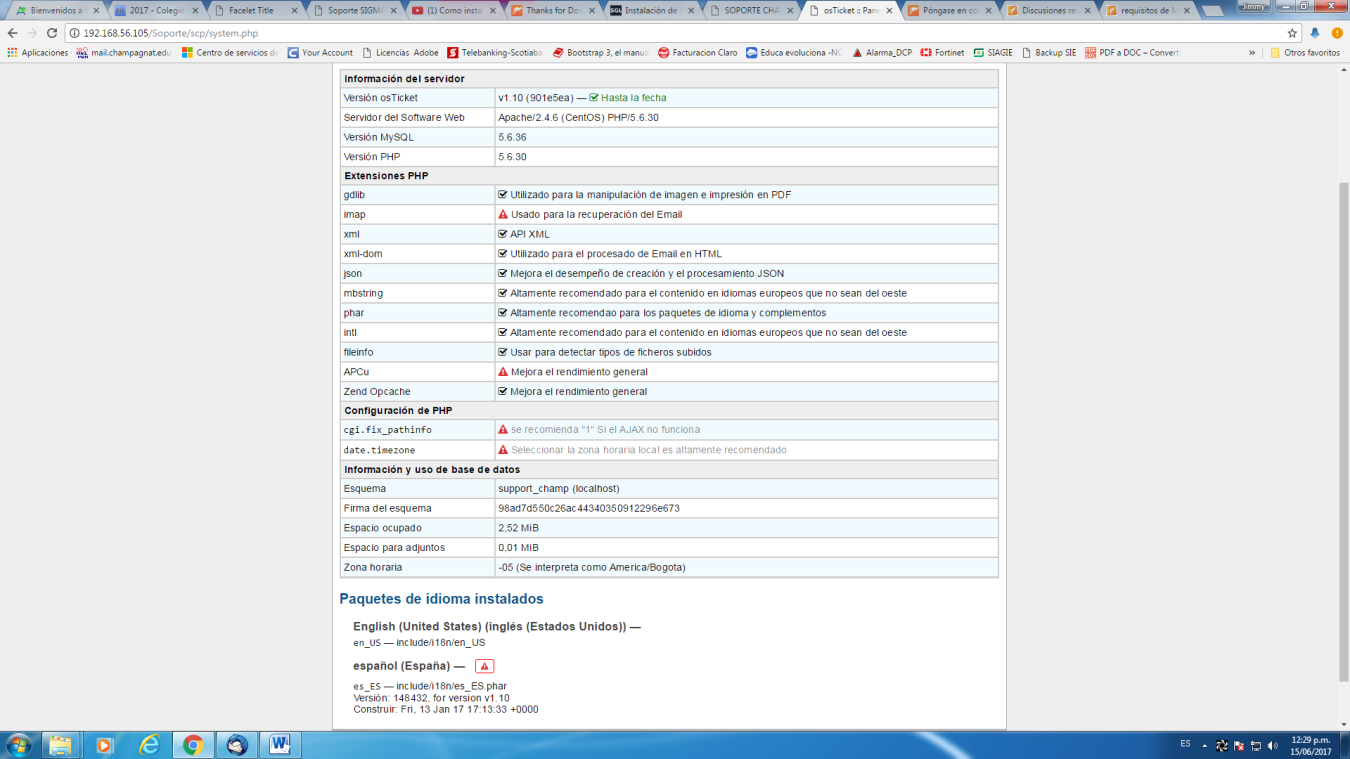 Ingreso de datos al formulario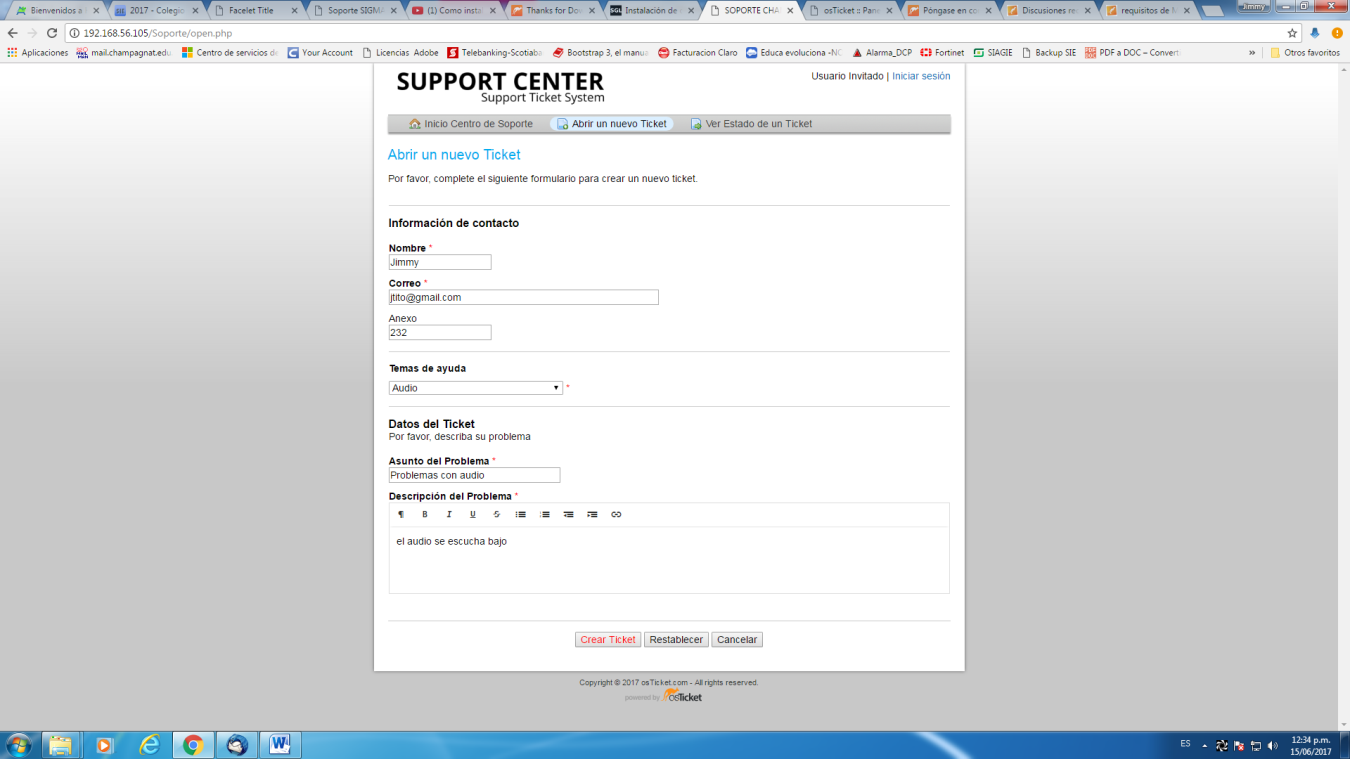 Pantalla de error cuando se envía ticket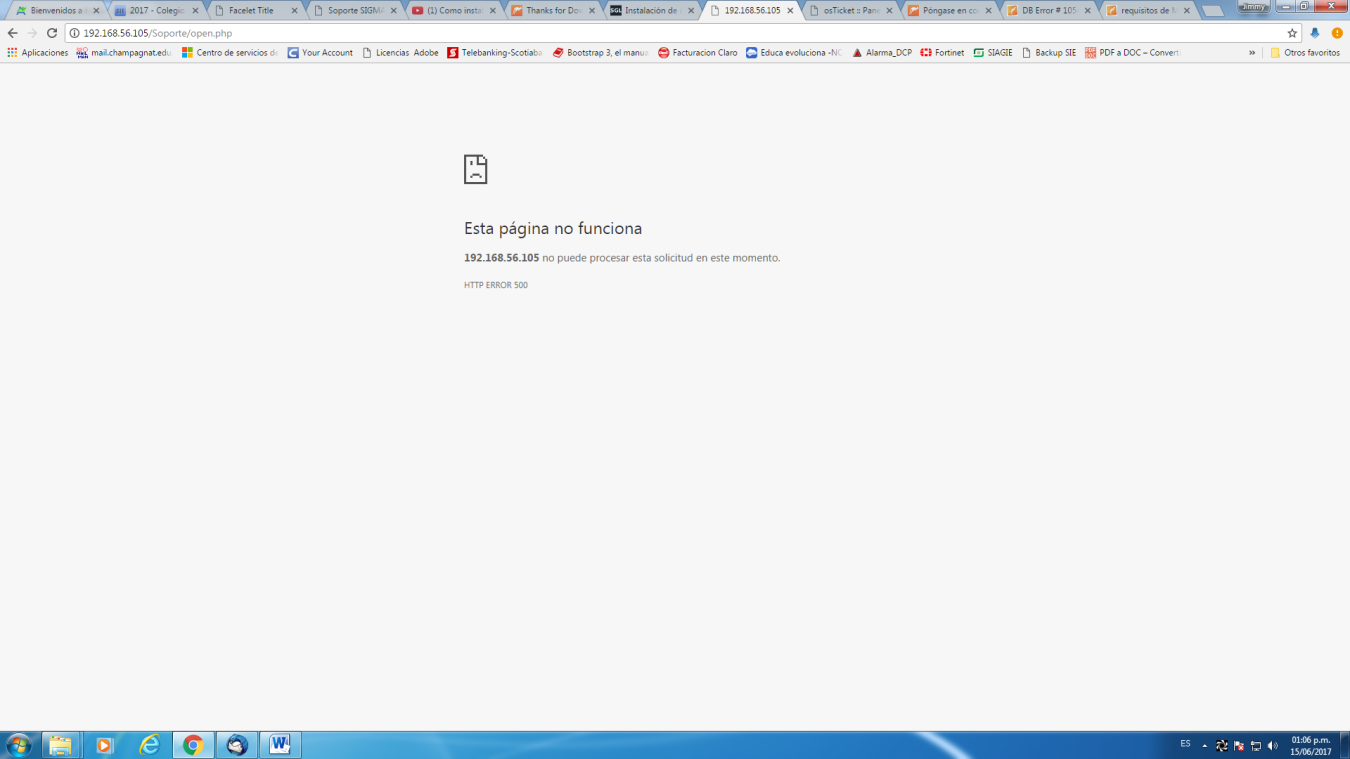 Al correo configurado como administrador llegan dos correos que son los mismos-----Mensaje original 1 -----De: noreply@champagnat.edu.pe [mailto:noreply@champagnat.edu.pe] Enviado el: jueves, 15 de junio de 2017 01:20 p.m.Para: rvera@champagnat.edu.peAsunto: DB Error #1054[SELECT A4.`staff_id` AS `lock__staff_id`, A1.`staff_id` AS `staff_id`, A1.`isoverdue` AS `isoverdue`, A1.`team_id` AS `team_id`, A1.`ticket_id` AS `ticket_id`, A1.`number` AS `number`, A2.`subject` AS `cdata__subject`, A6.`address` AS `user__default_email__address`, A1.`source` AS `source`, A3.`priority_color` AS `cdata__:priority__priority_color`, A3.`priority_desc` AS `cdata__:priority__priority_desc`, A1.`status_id` AS `status_id`, A7.`name` AS `status__name`, A7.`state` AS `status__state`, A1.`dept_id` AS `dept_id`, A8.`name` AS `dept__name`, A5.`name` AS `user__name`, A1.`lastupdate` AS `lastupdate`, A1.`isanswered` AS `isanswered`, B0.`firstname` AS `staff__firstname`, B0.`lastname` AS `staff__lastname`, B1.`name` AS `team__name`, (SELECT COUNT(R0.`id`) AS `count` FROM `ost_thread` Q7 JOIN `ost_ticket` Q8 ON (Q7.`object_type` = 'T' AND Q7.`object_id` = Q8.`ticket_id`) LEFT JOIN `ost_thread_collaborator` R0 ON (Q7.`id` = R0.`thread_id`) WHERE Q8.`ticket_id` = A1.`ticket_id`) AS collab_count, (SELECT COUNT(R1.`id`) AS `count` FROM `ost_thread` Q7 JOIN `ost_ticket` Q8 ON (Q7.`object_type` = 'T' AND Q7.`object_id` = Q8.`ticket_id`) LEFT JOIN `ost_thread_entry` R0 ON (Q7.`id` = R0.`thread_id`) LEFT JOIN `ost_attachment` R1 ON (R1.`type` = 'H' AND R0.`id` = R1.`object_id`) WHERE Q8.`ticket_id` = A1.`ticket_id` AND R1.`inline` = 0) AS attachment_count, (SELECT COUNT(R0.`id`) AS `count` FROM `ost_thread` Q7 JOIN `ost_ticket` Q8 ON (Q7.`object_type` = 'T' AND Q7.`object_id` = Q8.`ticket_id`) LEFT JOIN `ost_thread_entry` R0 ON (Q7.`id` = R0.`thread_id`) WHERE Q8.`ticket_id` = A1.`ticket_id` AND NOT R0.`flags` & 4 != 0) AS thread_count FROM `ost_ticket` A1 LEFT JOIN `ost_ticket__cdata` A2 ON (A1.`ticket_id` = A2.`ticket_id`) LEFT JOIN `ost_ticket_priority` A3 ON (A2.`priority` = A3.`priority_id`) LEFT JOIN `ost_lock` A4 ON (A1.`lock_id` = A4.`lock_id` AND A4.`expire` > NOW()) JOIN `ost_user` A5 ON (A1.`user_id` = A5.`id`) LEFT JOIN `ost_user_email` A6 ON (A5.`default_email_id` = A6.`id`) JOIN `ost_ticket_status` A7 ON (A1.`status_id` = A7.`id`) JOIN `ost_department` A8 ON (A1.`dept_id` = A8.`id`) LEFT JOIN `ost_staff` B0 ON (A1.`staff_id` = B0.`staff_id`) LEFT JOIN `ost_team` B1 ON (A1.`team_id` = B1.`team_id`) WHERE A1.`ticket_id` IN (SELECT A1.`ticket_id` FROM `ost_ticket` A1 JOIN `ost_ticket_status` A2 ON (A1.`status_id` = A2.`id`) WHERE A1.`isanswered` = 0 AND A2.`state` = 'open' AND ((A2.`state` = 'open' AND A1.`staff_id` = 1) OR A1.`dept_id` IN ('1'))) GROUP BY A4.`staff_id`, A1.`staff_id`, A1.`isoverdue`, A1.`team_id`, A1.`ticket_id`, A1.`number`, A2.`subject`, A6.`address`, A1.`source`, A3.`priority_color`, A3.`priority_desc`, A1.`status_id`, A7.`name`, A7.`state`, A1.`dept_id`, A8.`name`, A5.`name`, A1.`lastupdate`, A1.`isanswered`, B0.`firstname`, B0.`lastname`, B1.`name` ORDER BY A3.`priority_urgency` ASC, A1.`lastupdate` DESC]Unknown column 'A2.subject' in 'field list'<br /><br />---- Recular ----<br />#0 (raíz)/include/mysqli.php(204): osTicket->logDBError('DB Error #1054', '[SELECT A4.`sta...')<br />#1 (raíz)/include/class.orm.php(3133): db_query('SELECT A4.`staf...', true, true)<br />#2 (raíz)/include/class.orm.php(3180): MySqlExecutor->execute()<br />#3 (raíz)/include/class.orm.php(1865): MySqlExecutor->getArray()<br />#4 (raíz)/include/class.orm.php(1815): HashArrayIterator->{closure}()<br />#5 (raíz)/include/class.orm.php(1794): CallbackSimpleIterator->next()<br />#6 (raíz)/include/class.orm.php(1803): CallbackSimpleIterator->rewind()<br />#7 (raíz)/include/class.orm.php(1463): CallbackSimpleIterator->valid()<br />#8 (raíz)/include/class.orm.php(1480): CachedResultSet->fillTo(9223372036854775807)<br />#9 (raíz)/include/class.orm.php(1489): CachedResultSet->asArray()<br />#10 (raíz)/include/staff/tickets.inc.php(506): CachedResultSet->getIterator()<br />#11 (raíz)/scp/tickets.php(492): require_once('/var/www/html/S...')<br />#12 (raíz)/scp/index.php(17): require('/var/www/html/S...')<br />#13 {main}http://192.168.56.105/Soporte-----Mensaje original 2 -----De: noreply@champagnat.edu.pe [mailto:noreply@champagnat.edu.pe] Enviado el: jueves, 15 de junio de 2017 01:20 p.m.Para: rvera@champagnat.edu.peAsunto: DB Error #1054[SELECT A4.`staff_id` AS `lock__staff_id`, A1.`staff_id` AS `staff_id`, A1.`isoverdue` AS `isoverdue`, A1.`team_id` AS `team_id`, A1.`ticket_id` AS `ticket_id`, A1.`number` AS `number`, A2.`subject` AS `cdata__subject`, A6.`address` AS `user__default_email__address`, A1.`source` AS `source`, A3.`priority_color` AS `cdata__:priority__priority_color`, A3.`priority_desc` AS `cdata__:priority__priority_desc`, A1.`status_id` AS `status_id`, A7.`name` AS `status__name`, A7.`state` AS `status__state`, A1.`dept_id` AS `dept_id`, A8.`name` AS `dept__name`, A5.`name` AS `user__name`, A1.`lastupdate` AS `lastupdate`, A1.`isanswered` AS `isanswered`, B0.`firstname` AS `staff__firstname`, B0.`lastname` AS `staff__lastname`, B1.`name` AS `team__name`, (SELECT COUNT(R0.`id`) AS `count` FROM `ost_thread` Q7 JOIN `ost_ticket` Q8 ON (Q7.`object_type` = 'T' AND Q7.`object_id` = Q8.`ticket_id`) LEFT JOIN `ost_thread_collaborator` R0 ON (Q7.`id` = R0.`thread_id`) WHERE Q8.`ticket_id` = A1.`ticket_id`) AS collab_count, (SELECT COUNT(R1.`id`) AS `count` FROM `ost_thread` Q7 JOIN `ost_ticket` Q8 ON (Q7.`object_type` = 'T' AND Q7.`object_id` = Q8.`ticket_id`) LEFT JOIN `ost_thread_entry` R0 ON (Q7.`id` = R0.`thread_id`) LEFT JOIN `ost_attachment` R1 ON (R1.`type` = 'H' AND R0.`id` = R1.`object_id`) WHERE Q8.`ticket_id` = A1.`ticket_id` AND R1.`inline` = 0) AS attachment_count, (SELECT COUNT(R0.`id`) AS `count` FROM `ost_thread` Q7 JOIN `ost_ticket` Q8 ON (Q7.`object_type` = 'T' AND Q7.`object_id` = Q8.`ticket_id`) LEFT JOIN `ost_thread_entry` R0 ON (Q7.`id` = R0.`thread_id`) WHERE Q8.`ticket_id` = A1.`ticket_id` AND NOT R0.`flags` & 4 != 0) AS thread_count FROM `ost_ticket` A1 LEFT JOIN `ost_ticket__cdata` A2 ON (A1.`ticket_id` = A2.`ticket_id`) LEFT JOIN `ost_ticket_priority` A3 ON (A2.`priority` = A3.`priority_id`) LEFT JOIN `ost_lock` A4 ON (A1.`lock_id` = A4.`lock_id` AND A4.`expire` > NOW()) JOIN `ost_user` A5 ON (A1.`user_id` = A5.`id`) LEFT JOIN `ost_user_email` A6 ON (A5.`default_email_id` = A6.`id`) JOIN `ost_ticket_status` A7 ON (A1.`status_id` = A7.`id`) JOIN `ost_department` A8 ON (A1.`dept_id` = A8.`id`) LEFT JOIN `ost_staff` B0 ON (A1.`staff_id` = B0.`staff_id`) LEFT JOIN `ost_team` B1 ON (A1.`team_id` = B1.`team_id`) WHERE A1.`ticket_id` IN (SELECT A1.`ticket_id` FROM `ost_ticket` A1 JOIN `ost_ticket_status` A2 ON (A1.`status_id` = A2.`id`) WHERE A1.`isanswered` = 0 AND A2.`state` = 'open' AND ((A2.`state` = 'open' AND A1.`staff_id` = 1) OR A1.`dept_id` IN ('1'))) GROUP BY A4.`staff_id`, A1.`staff_id`, A1.`isoverdue`, A1.`team_id`, A1.`ticket_id`, A1.`number`, A2.`subject`, A6.`address`, A1.`source`, A3.`priority_color`, A3.`priority_desc`, A1.`status_id`, A7.`name`, A7.`state`, A1.`dept_id`, A8.`name`, A5.`name`, A1.`lastupdate`, A1.`isanswered`, B0.`firstname`, B0.`lastname`, B1.`name` ORDER BY A3.`priority_urgency` ASC, A1.`lastupdate` DESC]Unknown column 'A2.subject' in 'field list'<br /><br />---- Recular ----<br />#0 (raíz)/include/mysqli.php(204): osTicket->logDBError('DB Error #1054', '[SELECT A4.`sta...')<br />#1 (raíz)/include/class.orm.php(3133): db_query('SELECT A4.`staf...', true, true)<br />#2 (raíz)/include/class.orm.php(3180): MySqlExecutor->execute()<br />#3 (raíz)/include/class.orm.php(1865): MySqlExecutor->getArray()<br />#4 (raíz)/include/class.orm.php(1815): HashArrayIterator->{closure}()<br />#5 (raíz)/include/class.orm.php(1794): CallbackSimpleIterator->next()<br />#6 (raíz)/include/class.orm.php(1803): CallbackSimpleIterator->rewind()<br />#7 (raíz)/include/class.orm.php(1463): CallbackSimpleIterator->valid()<br />#8 (raíz)/include/class.orm.php(1480): CachedResultSet->fillTo(9223372036854775807)<br />#9 (raíz)/include/class.orm.php(1489): CachedResultSet->asArray()<br />#10 (raíz)/include/staff/tickets.inc.php(506): CachedResultSet->getIterator()<br />#11 (raíz)/scp/tickets.php(492): require_once('/var/www/html/S...')<br />#12 {main}http://192.168.56.105/Soporte